NÁRODNÁ RADA SLOVENSKEJ REPUBLIKYVI. volebné obdobieČíslo: CRD-2488/2014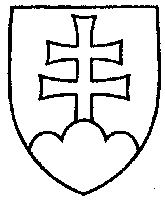 1658UZNESENIENÁRODNEJ RADY SLOVENSKEJ REPUBLIKYz 19. marca 2015k vládnemu návrhu zákona, ktorým sa mení a dopĺňa zákon č. 99/1963 Zb. Občiansky súdny poriadok v znení neskorších predpisov a ktorým sa menia a dopĺňajú niektoré zákony
(tlač 1330)	Národná rada Slovenskej republiky	po prerokovaní uvedeného vládneho návrhu zákona v druhom a treťom čítaní	s c h v a ľ u j evládny návrh zákona, ktorým sa mení a dopĺňa zákon č. 99/1963 Zb. Občiansky súdny poriadok v znení neskorších predpisov a ktorým sa menia a dopĺňajú niektoré zákony, v znení schválených pozmeňujúcich a doplňujúcich návrhov.      Peter  P e l l e g r i n i   v. r.        predseda       Národnej rady Slovenskej republikyOverovatelia:Anna  V i t t e k o v á   v. r.Gabriel  C s i c s a i   v. r.